INDICAÇÃO Nº 90/2019Sugere ao Poder Executivo Municipal que proceda à  manutenção  da rua José Nicolau Lux, no Bairro Distrito Industrial.Excelentíssimo Senhor Prefeito Municipal, Nos termos do Art. 108 do Regimento Interno desta Casa de Leis, dirijo-me a Vossa Excelência para sugerir ao setor competente que proceda à  manutenção da rua José Nicolau Lux, no bairro Distrito Industrial.Justificativa:Fomos procurados por munícipes solicitando essa providência, conforme relato abaixo.“Joe peço que olhe pela rua josé nicolau lux no distrito industrial... está péssimo poças de água que impedem a passagem de funcionários de empresas ali da área... por favor nos ajude”.Plenário “Dr. Tancredo Neves”, em 07 de Janeiro de 2019.José Luís Fornasari                                                  “Joi Fornasari”                                                    - Vereador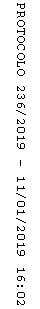 